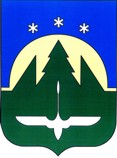 Муниципальное образование  Ханты-Мансийского автономного округа – Югры городской округ город  Ханты-МансийскДЕПАРТАМЕНТ УПРАВЛЕНИЯ ФИНАНСАМИАДМИНИСТРАЦИИ   ГОРОДА  ХАНТЫ-МАНСИЙСКА Дзержинского ул., д.6, г. Ханты-Мансийск	Ханты-Мансийский автономный округ-Югра, 628012				тел.  352 328E-mail:gorfin@admhmansy.ru 	                                                                                          факс 329 740Приказ № 56                                                                                         от 08 июля 2016 годаО внесении изменений в приказДепартамента управления финансами Администрации города Ханты-Мансийскаот 04 июля 2016 года № 55«Об утверждении Порядка  планирования бюджетных ассигнований бюджета города Ханты-Мансийска  на очередной финансовый год и плановый период и Методики планированиябюджетных ассигнований бюджета городаХанты-Мансийска на 2017 год и плановыйпериод 2018 и 2019 годов»В соответствии со статьей 174.2 Бюджетного кодекса Российской Федерации,       распоряжением Администрации города Ханты-Мансийска от 23.07.2010 № 239-р  «О порядке составления проекта бюджета города Ханты-Мансийска на очередной финансовый год и плановый период» приказываю:Пункт 2.9. приложения к приказу изложить в следующей редакции:«2.9. Главные распорядители средств бюджета в подведомственности которых находятся муниципальные  учреждения,  в срок до 01 декабря текущего финансового года  обеспечивают утверждение и предоставление в Департамент управления финансами:- перечня муниципальных казенных учреждений, по которым принято решение о формировании муниципального задания;- значений нормативных затрат на оказание муниципальных услуг;- значений базовых нормативов затрат на оказание муниципальных услуг;- значений отраслевых корректирующих коэффициентов к базовым нормативам затрат на оказание муниципальных услуг;- значений территориальных корректирующих коэффициентов к базовым нормативам затрат на оказание муниципальных услуг;- ведомственного перечня муниципальных услуг и работ.2. Настоящий Приказ вступает в силу с момента его подписания.Директора Департамента                                                                              И.А. ПереваловИсполнитель:Специалист-эксперт отдела методологии Павлова А.А.